В целях упорядочения системы оплаты труда работников администрации муниципального района «Печора» и отраслевых (функциональных) органов администрации муниципального района «Печора», являющихся юридическими лицами, замещающих должности, не являющиеся должностями муниципальной службы, а так же осуществляющих профессиональную деятельность по профессиям рабочихадминистрация ПОСТАНОВЛЯЕТ: 1. Внести в постановление администрации МР «Печора» от 19.11.2019 г. № 1518 «Об утверждении положения об оплате труда работников администрации муниципального района «Печора» и отраслевых (функциональных) органов администрации муниципального района «Печора», являющихся юридическими лицами, замещающих должности, не являющиеся  должностями муниципальной службы, а так же осуществляющих профессиональную деятельность по профессиям рабочих» следующие изменения:1.2. Приложение к Положению об оплате труда работников администрации муниципального района «Печора» и отраслевых (функциональных) органов администрации муниципального района «Печора», являющихся юридическими лицами, замещающих должности, не являющиеся  должностями муниципальной службы, а так же осуществляющих профессиональную деятельность по профессиям рабочих изложить в новой редакции согласно приложению к настоящему постановлению.2. Настоящее постановление вступает в силу с момента принятия, подлежит размещению на официальном сайте муниципального района «Печора» и распространяется на правоотношения, возникшие с 1 июля 2022 года.Приложениек постановлению администрации МР «Печораот 19 августа 2022 г. № 1542«Приложениек Положению об оплате труда работников администрации муниципального района «Печора» и отраслевых (функциональных) органов администрации муниципального района «Печора», являющихся юридическими лицами, замещающих должности, не являющиеся  должностями муниципальной службы, а так же осуществляющих профессиональную деятельность по профессиям рабочихРазмеры должностных окладов работников администрации муниципального района «Печора» и отраслевых (функциональных) органов администрации муниципального района «Печора», являющихся юридическими лицами, замещающих должности, не являющиеся  должностями муниципальной службы, а так же осуществляющих профессиональную деятельность по профессиям рабочихРазмеры должностных окладов работников, замещающих должности, не являющиеся должностями муниципальной службы, устанавливаются на основании штатного расписания в следующих размерах:Размеры окладов работников, замещающие должности, не являющиеся должностями муниципальной службы административно-хозяйственного обеспечения, устанавливаются на основании штатного расписания в следующих размерах:Размеры окладов работников, осуществляющих трудовую деятельность по профессиям рабочих, устанавливаются в зависимости от разряда выполняемых работ в соответствии с Единым тарифно-квалификационным справочником работ и профессий рабочих (присваивается по итогам аттестации):___________________________________                                                                                                                          ».АДМИНИСТРАЦИЯ МУНИЦИПАЛЬНОГО РАЙОНА «ПЕЧОРА»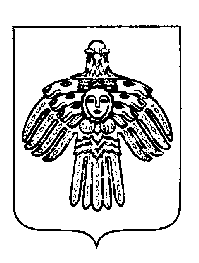 «ПЕЧОРА»  МУНИЦИПАЛЬНÖЙ  РАЙОНСААДМИНИСТРАЦИЯ ПОСТАНОВЛЕНИЕ ШУÖМПОСТАНОВЛЕНИЕ ШУÖМПОСТАНОВЛЕНИЕ ШУÖМ   19  августа 2022 г.г. Печора,  Республика Коми                                        № 1542Глава муниципального района – руководитель администрации	В. А. СеровНаименование должностей работниковРазмеры должностных окладов (в рублях, в месяц)Инженер программист 1 категории7339Инженер программист6220Специалист по охране труда 1 категории6593Эксперт6220Бухгалтер6220Ведущий бухгалтер7339Ведущий инженер7339Ведущий инженер по охране окружающей среды (эколог)7339Ведущий эксперт по организации похоронного дела7339Ведущий инспектор по кадрам7339Ведущий экономист7339Ведущий эксперт7339Ведущий юрисконсульт7339Ведущий специалист7339Главный специалист8333Архивариус4980Делопроизводитель4980Документовед5353Заведующий отделом 9851Начальник сектора8832Секретарь руководителя4980Главный эксперт (пресс-секретарь)7339Заместитель начальника бюджетно-финансового отдела9575Наименование должностей работниковРазмеры должностных окладов (в рублях, в месяц)Заведующий административно-хозяйственным отделом9575Агент по снабжению4980Разряды оплаты трудаМежразрядные коэффициентыОклад, рублей 11,0483221,020492931,040502641,060512251,080521961,100531671,125543681,150555791,1905751101,2305944